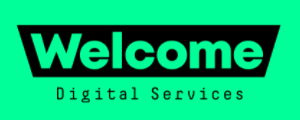 Welcome Digital opracowało nową generację reklam video dla YouTube.Attract & Action Ads, w skrócie 3A, to innowacyjny format reklam video opracowany przez Welcome Digital na bazie najlepszych praktyk YouTube oraz wieloletniego doświadczenia w tworzeniu skutecznych formatów video dla globalnych marek. „Reklamy video 3A to kreatywność, która działa wybitnie na efekt” – podsumowuje Olgierd Cygan, partner zarządzający Welcome Digital. Skuteczność takiego rozwiązania jednoznacznie potwierdziły badania, jakie zrealizowano wspólnie z firmą badawczą KANTAR. Przetestowano dwie kampanie reklamowe marek Rexona i Seat w formule Context Lab. Odsetek pełnych obejrzeń reklam wzrósł dwukrotnie, a także mocniej przyciągały uwagę i były zdecydowanie bardziej angażujące oraz wiarygodne. „Cyfrowa transformacja wpływa na coraz większą liczbę biznesów i przenosi je do internetu. Online rozwija się tak szybko, że warto już dziś przygotować się na mocne w nim zaistnienie. Kampanie reklamowe dostosowane do YouTube to już niemal konieczność każdej marki, która chce zaistnieć w tej przestrzeni” – komentuje Michał Czyszkowski, Youtube Sales Manager.https://www.youtube.com/watch?v=HXPVXQGeQsQOptymalizacja kosztów przy równoczesnej oszczędność czasu i zwiększeniu efektywności to złoty Graal każdego marketingowca, od niedawna… na wyciągnięcie ręki. A wszystko to za sprawą Welcome Digital, przy wsparciu know-how YouTube oraz przetestowane przez Kantar. „Nie musimy dzisiaj przekonywać marketerów, że obecność w digital jest konieczna. Wyzwaniem staje się pełne wykorzystanie potencjału kontaktu z odbiorcami, gdzie kontekst i platformy odgrywają ogromną rolę. Dlatego stworzyliśmy format Reklam Video 3A - dedykowany YouTube, który łączy elementy wizerunkowe z aktywacyjnymi, w unikalnej formule 3A efektywnie realizującej cele marketingowe.” – komentuje Michał Owczarek, partner i szef strategii w Welcome Digital. Jak to możliwe? Reklamy video 3A bazują na najlepszych praktykach YouTube, mają konstrukcję modułową, a zbudowane są z wysokiej jakości materiałów video. Prace nad reklamami 3A przebiegają według autorskiego procesu, dzięki czemu czas od dostarczenia briefu do wyprodukowania kompletnego zestawu reklam zajmuje tylko 7 dni! Dodatkowo ich skuteczność weryfikowana jest pre-testami kreacji,Uniwersalność Reklam Video 3A i możliwości mediowe YouTube pozwalają na realizację różnorodnych ambicji marketingowych: od podnoszenia skuteczności istniejącej komunikacji, przez działania nastawione na performance, po kosztowo efektywną produkcję reklam.Dzięki opracowanej przez Welcome Digital nowej generacji reklam na platformie Youtube mają szansę zaistnieć nie tylko globalne marki, ale przede wszystkim klienci, którzy do tej pory nie mieli szansy na realizowanie kampanii reklamowych w takim wymiarze oraz przy tak wysokich zasięgach. To otwiera drzwi dla wielu nowych produktów, które dzięki takiemu formatowi reklam video 3A wejdą na rynek. Do tej pory o efektywności reklam video 3A przekonały się takie marki, jak: Seat, Rexona, Hebe czy eSky. Wszystkie opracowane reklamy zostały przetestowane przez firmę badawczą i potwierdziły swoją wyższa skuteczność. Więcej informacji na temat formatu 3A znaleźć można na stronie: http://3A.welcomedigital.plO Welcome DigitalWelcome Digital to miejsce narodzin kompleksowych rozwiązań komunikacyjnych: strategicznych, kreatywnych i cyfrowych. To również miejsce ich efektywnej realizacji, łączącej innowacje technologiczne z unikalnym warsztatem projektowym. Dzięki wieloletniemu doświadczeniu zdobytemu na arenie międzynarodowej, Welcome Digital dostarcza nowoczesnych narzędzi, które z sukcesem realizują cele marketingowe klientów. A należą do nich m.in. PepsiCo, Plus, Sandoz, TikTok i YouTube.www.welcomedigital.pl O firmie KantarKantar to wiodąca na świecie firma doradcza i konsultingowa działająca w oparciu o analizę danych i informacji. Oferujemy całościową, unikatową i wszechstronną wiedzę o tym, jak ludzie myślą, co czują i jak działają – globalnie i lokalnie – na ponad 90 rynkach. Łącząc pogłębioną wiedzę i doświadczenie naszych pracowników, nasze zasoby danych i wypracowane przez lata normy, a także innowacyjne analizy i technologie analityczne, pomagamy naszym klientom rozumieć ludzi i stymulować zrównoważony wzrost.